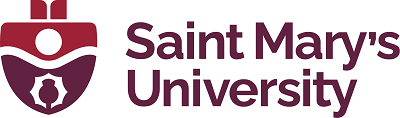 Name:	Policy TitlePolicy Number:	Assigned by University SecretaryApproving Authority:	Assigned by University SecretaryApproved:	Date policy originally approvedResponsible Office:	The department or area responsible for implementation	 Responsibility:	Title of the individual(s) responsible for issue/reviewRevision Date(s):	All revision dates (most recent first)Supersedes:	Name of old policy that new policy replaces (if applicable)Next Required Review: 	Every policy must be reviewed at least once every 5 years. Review date will be established by University Secretary.PreambleThis section is optional. High level statement providing context and examples.PurposeState the reasons that the policy exists.Jurisdiction/ScopeAn outline of the specific case(s), areas of the University, or constituency to which the policy applies.DefinitionsDefine relevant terms contained in the policy. Defined terms should be capitalized.PolicyA clear and concise statement of the policy. This section should not include procedures. It may include sub-headings such as roles and responsibilities, exceptions etc. to facilitate quick reference.Relevant LegislationThis section is optional. A list of legislation relevant to the policy if applicable. For example, a policy on workplace health and safety might reference the Occupational Health and Safety Act. Legislation should be hyperlinked whenever possible.Related Policies, Procedures & DocumentsA hyperlinked list of related policies, associated procedures, and relevant documents (can be both external documents and internal documents).Related Procedures: Delete if N/ARelated Guidelines: Delete if N/A